BACCALAURÉAT GÉNÉRALÉpreuve pratique de l’enseignement de spécialité physique-chimieÉvaluation des Compétences ExpérimentalesCette situation d’évaluation fait partie de la banque nationale.ÉNONCÉ DESTINÉ AU CANDIDATCette situation d’évaluation comporte cinq pages sur lesquelles le candidat doit consigner ses réponses.Le candidat doit restituer ce document avant de sortir de la salle d'examen.Le candidat doit agir en autonomie et faire preuve d’initiative tout au long de l’épreuve.En cas de difficulté, le candidat peut solliciter l’examinateur afin de lui permettre de continuer la tâche.L’examinateur peut intervenir à tout moment, s’il le juge utile.L’usage de calculatrice avec mode examen actif est autorisé. L’usage de calculatrice sans mémoire « type collège » est autorisé. CONTEXTE DE LA SITUATION D’ÉVALUATION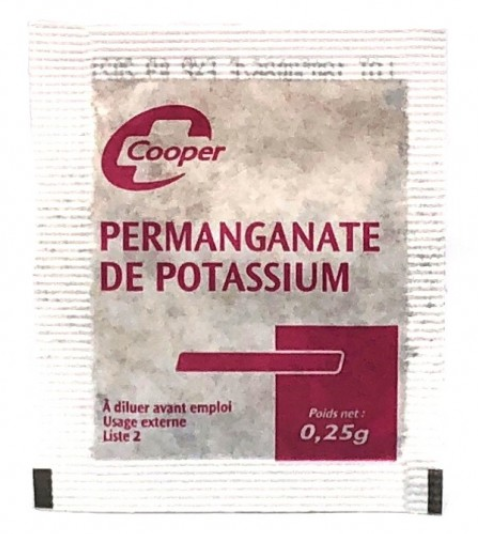 Le permanganate de potassium est un antiseptique local, utilisé pour l’antisepsie de la peau, des muqueuses et des plaies superficielles. Il est disponible en pharmacie, sous forme d’une poudre, conditionnée en sachet de 0,25 g, qui doit être dissoute dans l’eau. Pour éviter tout risque d’irritation, il est important d’attendre que cette poudre soit totalement dissoute avant d’utiliser la solution.La solution obtenue s’utilise en bain ou en application et il est indiqué sur la notice : « cette solution doit être préparée juste avant l’emploi. Ne pas la conserver ». En effet, cette solution se dégrade lentement dans le temps.Le but de cette épreuve est d’évaluer si, au bout de quelques jours, la solution de permanganate de potassium s’est effectivement dégradée.INFORMATIONS MISES À DISPOSITION DU CANDIDATSolution de permanganate de potassium à contrôlerLa solution aqueuse de permanganate de potassium (K+(aq), ) a été préparée il y a quelques jours par dissolution, dans 50,0 mL d’eau distillée, du contenu d’un sachet de 0,25 g de permanganate de potassium. Une partie de cette solution se trouve dans un flacon noté Sancienne.Solutions étalons à dispositionLa gamme étalon fournie est constituée de quatre solutions fraîchement préparées S1, S2, S3, S4 dont les concentrations sont répertoriées dans le tableau ci-dessous :Dangers et protectionsLa nécessité de l’usage de protections dépend de la concentration en masse de la solution aqueuse de permanganate de potassium manipulée :Comparaison du résultat d'une mesure à une valeur de référenceIl est possible de comparer une valeur expérimentale à une valeur de référence à l’aide du calcul du quotient z suivant :avec : Cm(mes) : la concentration en masse obtenue expérimentalement en g∙L–1 ; Cm(réf) : la concentration de référence en g∙L–1 ; u(Cm(mes)) : l’incertitude-type sur le résultat expérimentalDans cette situation, le critère de validation utilisé est :Lorsque z ≤ 2, on considère que le résultat de la mesure est compatible avec la valeur de référence ;Lorsque z > 2, on considère qu'il ne l'est pas.TRAVAIL À EFFECTUER Dilution de la solution à doser (20 minutes conseillées)La solution Sancienne de concentration en masse Cm(ancienne), dont on souhaite étudier la stabilité dans le temps, doit au préalable être diluée d’un facteur 20, avant d’être dosée par étalonnage utilisant la conductimétrie.À partir des informations mises à disposition, justifier de la nécessité de cette étape.………………………………………………………………………………………………………………………………………………………………………………………………………………………………………………………………………………………………………………………………………………………………………………………………………………………………………………………………………………………………………………………………………………………………………………………………………………………………………………………………………………………………………Proposer un protocole permettant d’obtenir la solution Sdiluée à partir de la solution Sancienne en utilisant le matériel à disposition. Préciser les protections à utiliser.………………………………………………………………………………………………………………………………………………………………………………………………………………………………………………………………………………………………………………………………………………………………………………………………………………………………………………………………………………………………………………………………………………………………………………………………………………………………………………………………………………………………………………………………………………………………………………………………………………………………………………………………………………………………………………………………………………………………………………………………………………………………………………………………………………………………………………………………Mettre en œuvre cette dilution.Dosage de la solution diluée Sdiluée (30 minutes conseillées)Proposer un protocole pour réaliser un dosage conductimétrique de la solution Sdiluée par étalonnage. Indiquer les protections à utiliser. Le protocole devra préciser les mesures à effectuer ainsi que leur exploitation sur ordinateur à l’aide d’un logiciel tableur-grapheur.………………………………………………………………………………………………………………………………………………………………………………………………………………………………………………………………………………………………………………………………………………………………………………………………………………………………………………………………………………………………………………………………………………………………………………………………………………………………………………………………………………………………………………………………………………………………………………………………………………………………………………………………………………………………………………………………………………………………………………………………………………………………………………………………………………………………………………………………………………………………………………………………………………………………………………………………………………………………………………………………………………………………………………………………………………………………………………………………………………………………………………………………………………………………………………………………………………………………………………………………………………………………………………………………………………………………………………………………………………………………………………………………………………………………………………………………………………………………………………Mettre en œuvre le protocole et modéliser la courbe obtenue par une fonction mathématique adaptée.Dans le cadre de cette étude, on considère que le critère pour valider le modèle choisi est le suivant :………………………………………………………….………………………………………………………………….Indiquer si le modèle choisi est validé, d’après le critère donné.………………………………………………………………………………………………………………………………………………………………………………………………………………………………………………………………………………Déterminer la valeur de la concentration en masse Cm(diluée) de la solution Sdiluée, puis en déduire la valeur de la concentration en masse Cm(ancienne) de la solution Sancienne.………………………………………………………………………………………………………………………………………………………………………………………………………………………………………………………………………………………………………………………………………………………………………………………………………………………………………………………………………………………………………………………………………………………………………………………………………………………………………………………………………………………………………………………………………………………………………………………………………………………………………………………………………………………………………………………………………………………………………………………Exploitation des résultats (10 minutes conseillées)On considère que, dans les conditions de la manipulation, l’incertitude-type sur la concentration mesurée u(Cm(ancienne)) est estimée à 0,1 g·L–1. Conclure sur la dégradation ou non de la solution étudiée.………………………………………………………………………………………………………………………………………………………………………………………………………………………………………………………………………………………………………………………………………………………………………………………………………………………………………………………………………………………………………………………………………………………………………………………………………………………………………………………………………………………………………………………………………………………………………………………………………………………………………………………………………………………………………………………………………………………………………………………………………………………………………………………………………………………………………………………………………………………………………………………………………………………………………………………………………………………………………………………………………………………………………………………………………………Défaire le montage et ranger la paillasse avant de quitter la salle.NOM : Prénom : Centre d’examen : n° d’inscription : Solution SS1S2S3S4Concentration en masse cm (en g·L–1)1,0 × 10–12,0 × 10–13,0 × 10–14,0 × 10–1Concentration en masseInférieure à 2,5 g·L–1Entre 2,5 et 250 g·L–1Supérieure à 250 g·L–1DangersDangereux pour l’environnementDangereux pour l’environnementCorrosifProtectionsBlouseBlouse, lunettes et gantsBlouse, lunettes et gantsAPPEL n°1Appeler le professeur pour lui présenter le protocoleou en cas de difficultéAPPEL FACULTATIFAppeler le professeur en cas de difficultéAPPEL n°2Appeler le professeur pour lui présenter le protocoleou en cas de difficultéAPPEL FACULTATIFAppeler le professeur en cas de difficulté